Oakwood Intermediate School – Room 408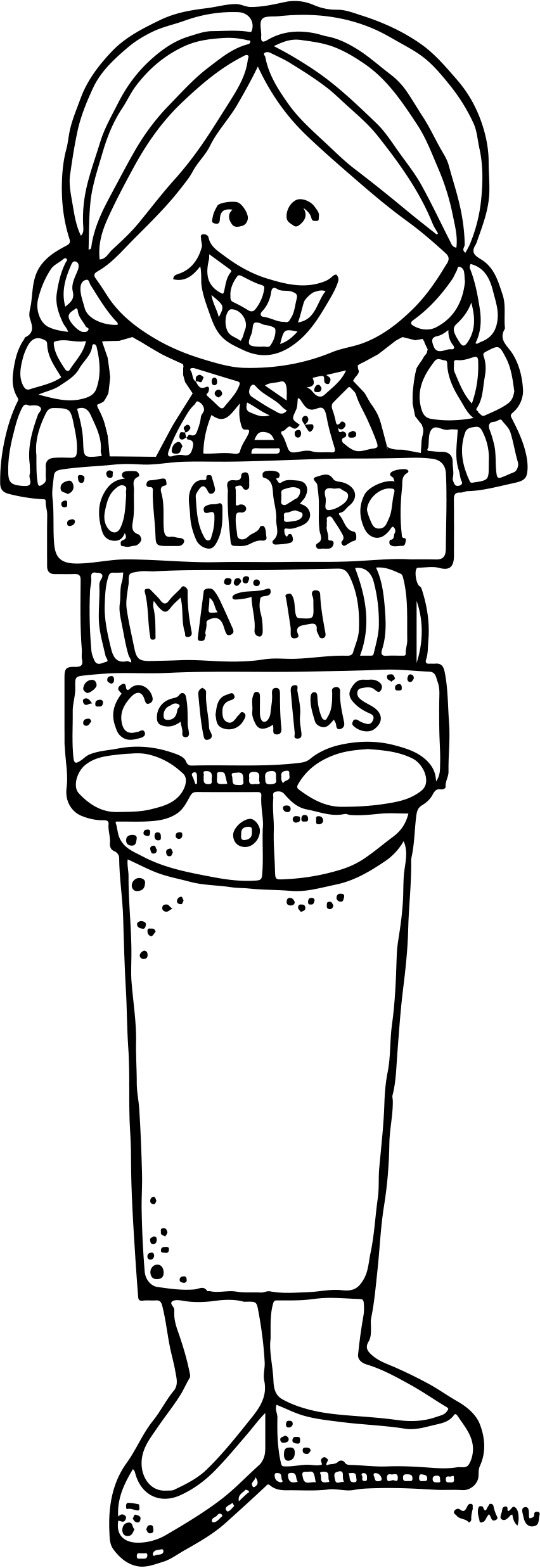 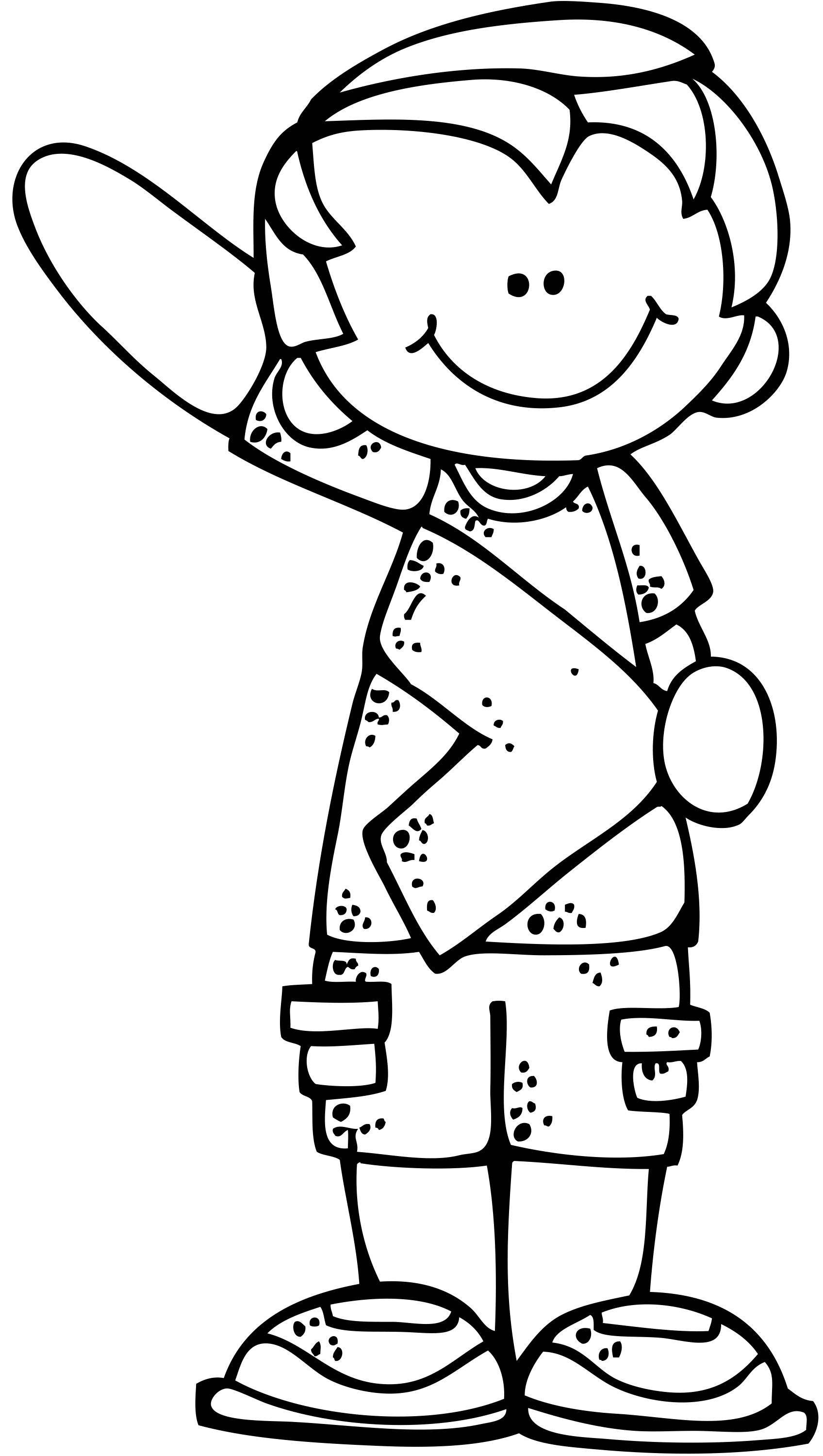 6th Grade Advanced Math 2017 – 2018 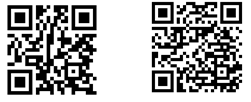 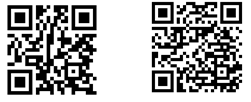 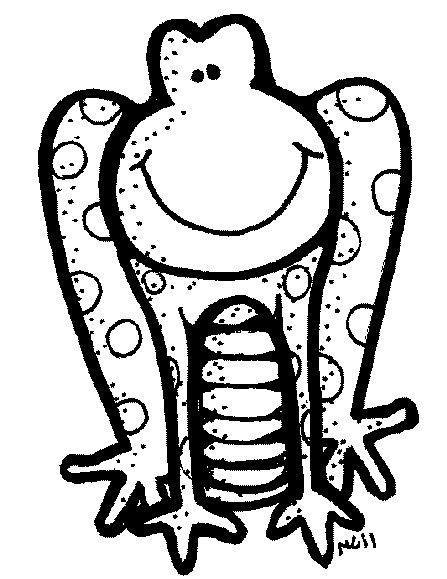 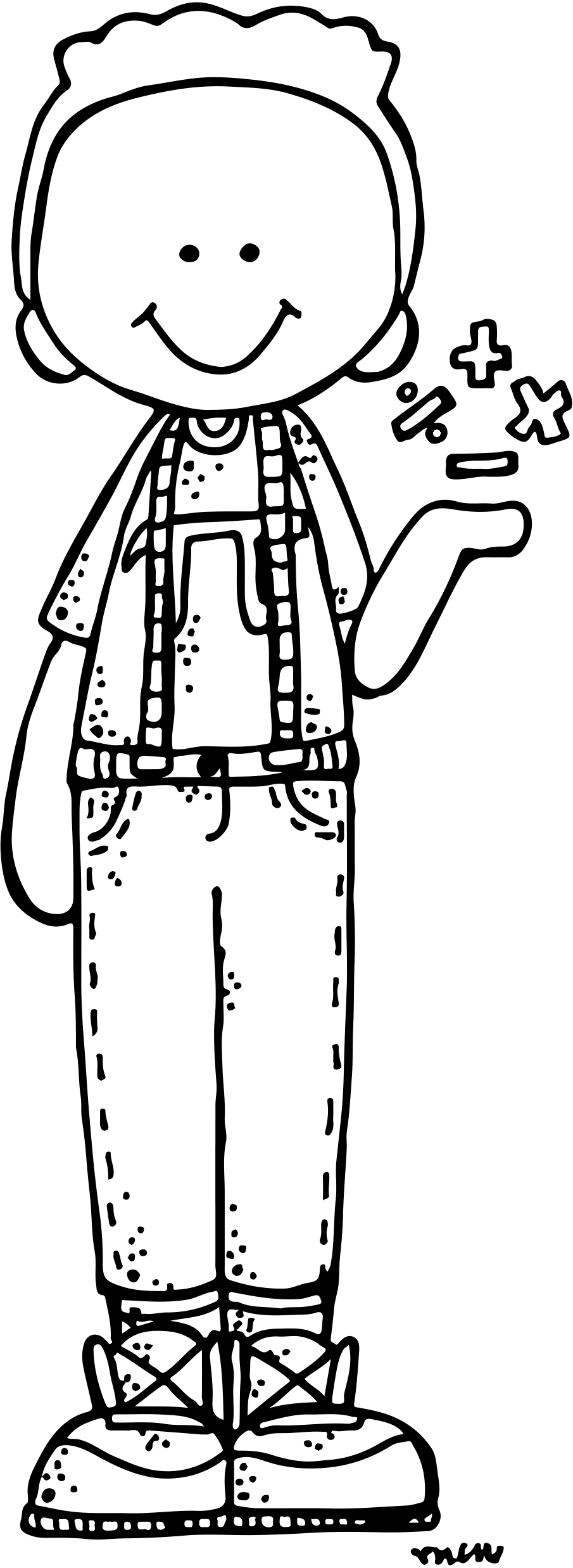 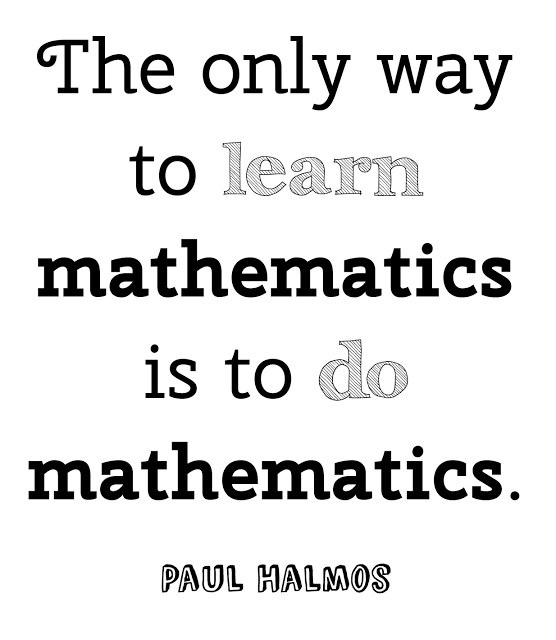 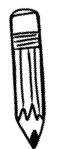 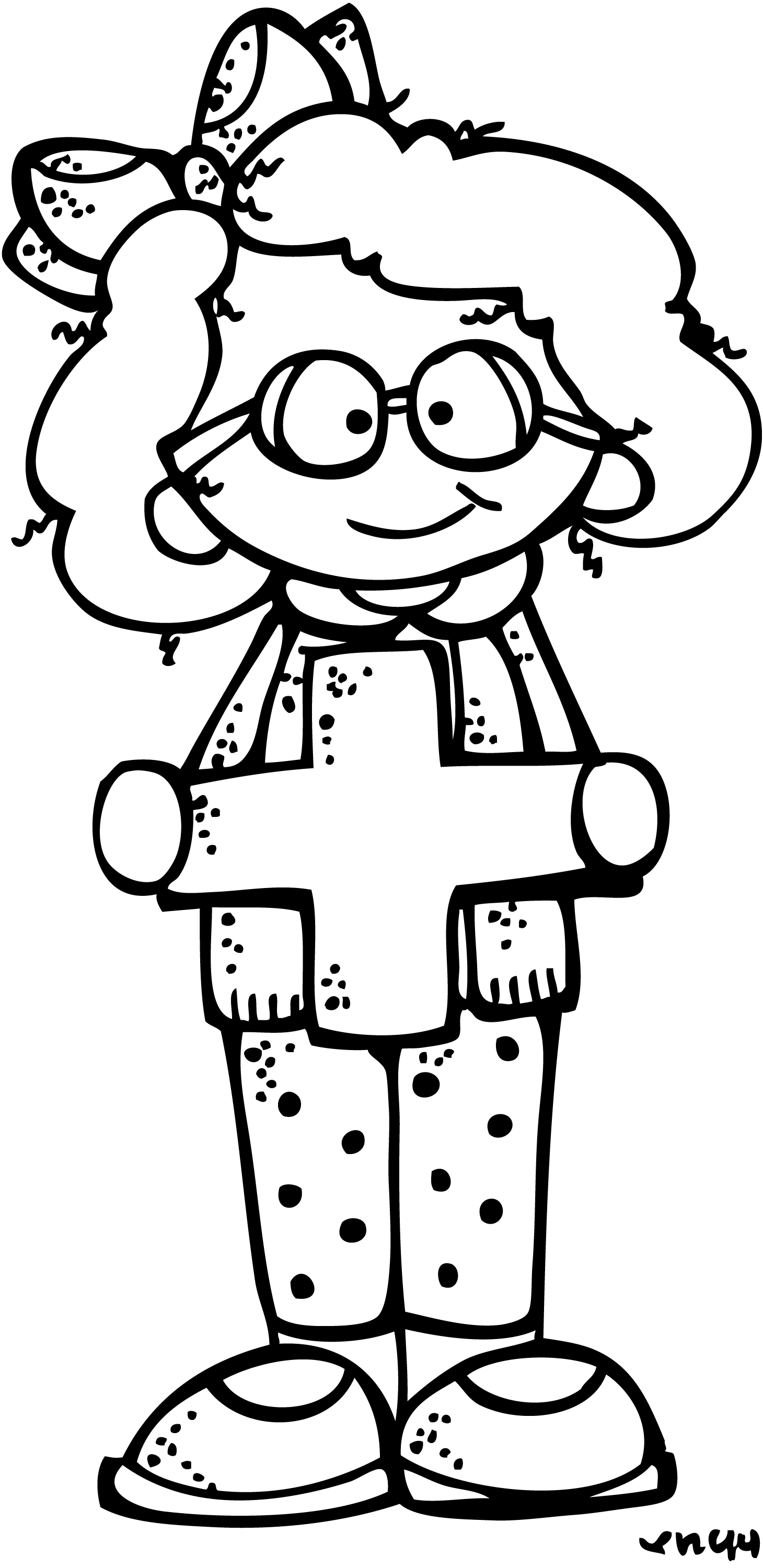 